QFO-SR-DR-001رمز النموذج:اسم النمـــــوذج:   طلب دعم مشروع بحث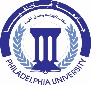 جامعة فيلادلفياPhiladelphia  University3رقم الإصدار:  (Rev)الجهة المصدرة: عمادة البحث العلمي والدراسات العلياجامعة فيلادلفياPhiladelphia  University6-9-2021تاريخ الإصدار :الجهة المدققــة :  عمادة ضمان الجودة جامعة فيلادلفياPhiladelphia  University3عدد صفحات النموذج:الجهة المدققــة :  عمادة ضمان الجودة جامعة فيلادلفياPhiladelphia  Universityتاريخ تقديم الطلب:          /    / Date:      /        /                                                تاريخ تقديم الطلب:          /    / Date:      /        /                                                تاريخ تقديم الطلب:          /    / Date:      /        /                                                تاريخ تقديم الطلب:          /    / Date:      /        /                                                تاريخ تقديم الطلب:          /    / Date:      /        /                                                تاريخ تقديم الطلب:          /    / Date:      /        /                                                تاريخ تقديم الطلب:          /    / Date:      /        /                                                اسم الباحث الرئيسي:PIاسم الباحث الرئيسي:PIالتوقيــــع:Signatureالتوقيــــع:Signatureالتوقيــــع:Signatureالتوقيــــع:Signatureالتوقيــــع:Signatureالتوقيــــع:Signatureالرتبة العلمية:Rankالرتبة العلمية:Rankالقســـــم:Departmentالقســـــم:Departmentالقســـــم:Departmentالقســـــم:Departmentالقســـــم:Departmentالقســـــم:Departmentعنوان المقترح البحثي (العربية) Research Proposal Title (Arabic)                                                                           عنوان المقترح البحثي (العربية) Research Proposal Title (Arabic)                                                                           عنوان المقترح البحثي (العربية) Research Proposal Title (Arabic)                                                                           عنوان المقترح البحثي (العربية) Research Proposal Title (Arabic)                                                                           عنوان المقترح البحثي (العربية) Research Proposal Title (Arabic)                                                                           عنوان المقترح البحثي (العربية) Research Proposal Title (Arabic)                                                                           عنوان المقترح البحثي (العربية) Research Proposal Title (Arabic)                                                                           عنوان المقترح البحثي (العربية) Research Proposal Title (Arabic)                                                                           عنوان المقترح البحثي (العربية) Research Proposal Title (Arabic)                                                                           عنوان المقترح البحثي (العربية) Research Proposal Title (Arabic)                                                                           عنوان المقترح البحثي (العربية) Research Proposal Title (Arabic)                                                                           عنوان المقترح البحثي (العربية) Research Proposal Title (Arabic)                                                                           عنوان المقترح البحثي (العربية) Research Proposal Title (Arabic)                                                                           عنوان المقترح البحثي (العربية) Research Proposal Title (Arabic)                                                                           عنوان المقترح البحثي (العربية) Research Proposal Title (Arabic)                                                                           عنوان المقترح البحثي (العربية) Research Proposal Title (Arabic)                                                                           عنوان المقترح البحثي (العربية) Research Proposal Title (Arabic)                                                                           عنوان المقترح البحثي (العربية) Research Proposal Title (Arabic)                                                                           عنوان المقترح البحثي (الإنجليزية)  Research Propose Title (English)                                                                       عنوان المقترح البحثي (الإنجليزية)  Research Propose Title (English)                                                                       عنوان المقترح البحثي (الإنجليزية)  Research Propose Title (English)                                                                       عنوان المقترح البحثي (الإنجليزية)  Research Propose Title (English)                                                                       عنوان المقترح البحثي (الإنجليزية)  Research Propose Title (English)                                                                       عنوان المقترح البحثي (الإنجليزية)  Research Propose Title (English)                                                                       عنوان المقترح البحثي (الإنجليزية)  Research Propose Title (English)                                                                       عنوان المقترح البحثي (الإنجليزية)  Research Propose Title (English)                                                                       عنوان المقترح البحثي (الإنجليزية)  Research Propose Title (English)                                                                       عنوان المقترح البحثي (الإنجليزية)  Research Propose Title (English)                                                                       عنوان المقترح البحثي (الإنجليزية)  Research Propose Title (English)                                                                       عنوان المقترح البحثي (الإنجليزية)  Research Propose Title (English)                                                                       عنوان المقترح البحثي (الإنجليزية)  Research Propose Title (English)                                                                       عنوان المقترح البحثي (الإنجليزية)  Research Propose Title (English)                                                                       عنوان المقترح البحثي (الإنجليزية)  Research Propose Title (English)                                                                       عنوان المقترح البحثي (الإنجليزية)  Research Propose Title (English)                                                                       عنوان المقترح البحثي (الإنجليزية)  Research Propose Title (English)                                                                       عنوان المقترح البحثي (الإنجليزية)  Research Propose Title (English)                                                                       الباحثون المشاركون Co-Investigators                                                                                                                   الباحثون المشاركون Co-Investigators                                                                                                                   الباحثون المشاركون Co-Investigators                                                                                                                   الباحثون المشاركون Co-Investigators                                                                                                                   الباحثون المشاركون Co-Investigators                                                                                                                   الباحثون المشاركون Co-Investigators                                                                                                                   الباحثون المشاركون Co-Investigators                                                                                                                   الباحثون المشاركون Co-Investigators                                                                                                                   الباحثون المشاركون Co-Investigators                                                                                                                   الباحثون المشاركون Co-Investigators                                                                                                                   الباحثون المشاركون Co-Investigators                                                                                                                   الباحثون المشاركون Co-Investigators                                                                                                                   الباحثون المشاركون Co-Investigators                                                                                                                   الباحثون المشاركون Co-Investigators                                                                                                                   الباحثون المشاركون Co-Investigators                                                                                                                   الباحثون المشاركون Co-Investigators                                                                                                                   الباحثون المشاركون Co-Investigators                                                                                                                   الباحثون المشاركون Co-Investigators                                                                                                                   الرقمNo.  اسم الباحثNameاسم الباحثNameاسم الباحثNameاسم الباحثNameاسم الباحثNameاسم الباحثNameالرتبة العلمية Faculty RankالكليةFacultyالكليةFacultyالكليةFacultyالكليةFacultyالقسمDepartmentالقسمDepartmentالقسمDepartmentالقسمDepartmentالقسمDepartmentالتوقيعSignature1.2.3.4.المدة الزمنية المقدرة لتنفيذ المشروع:................ شهراًالمدة الزمنية المقدرة لتنفيذ المشروع:................ شهراًالمدة الزمنية المقدرة لتنفيذ المشروع:................ شهراًالمدة الزمنية المقدرة لتنفيذ المشروع:................ شهراًالمدة الزمنية المقدرة لتنفيذ المشروع:................ شهراًالمدة الزمنية المقدرة لتنفيذ المشروع:................ شهراًالمدة الزمنية المقدرة لتنفيذ المشروع:................ شهراًالمدة الزمنية المقدرة لتنفيذ المشروع:................ شهراًالمدة الزمنية المقدرة لتنفيذ المشروع:................ شهراًالميزانية المقترحة: :................ (دينار أردني)الميزانية المقترحة: :................ (دينار أردني)الميزانية المقترحة: :................ (دينار أردني)الميزانية المقترحة: :................ (دينار أردني)الميزانية المقترحة: :................ (دينار أردني)الميزانية المقترحة: :................ (دينار أردني)الميزانية المقترحة: :................ (دينار أردني)الميزانية المقترحة: :................ (دينار أردني)الميزانية المقترحة: :................ (دينار أردني)Estimated Duration: ……………………. MonthsEstimated Duration: ……………………. MonthsEstimated Duration: ……………………. MonthsEstimated Duration: ……………………. MonthsEstimated Duration: ……………………. MonthsEstimated Duration: ……………………. MonthsEstimated Duration: ……………………. MonthsEstimated Duration: ……………………. MonthsEstimated Duration: ……………………. MonthsProposed Budget:………………… JDProposed Budget:………………… JDProposed Budget:………………… JDProposed Budget:………………… JDProposed Budget:………………… JDProposed Budget:………………… JDProposed Budget:………………… JDProposed Budget:………………… JDProposed Budget:………………… JDقائمة البحوث التي تم دعمها سابقاً من الجامعة: ( للباحث الرئيسي أو الباحثين المشاركين): List of Publications founded by the university (For PI or Co-I’s):قائمة البحوث التي تم دعمها سابقاً من الجامعة: ( للباحث الرئيسي أو الباحثين المشاركين): List of Publications founded by the university (For PI or Co-I’s):قائمة البحوث التي تم دعمها سابقاً من الجامعة: ( للباحث الرئيسي أو الباحثين المشاركين): List of Publications founded by the university (For PI or Co-I’s):قائمة البحوث التي تم دعمها سابقاً من الجامعة: ( للباحث الرئيسي أو الباحثين المشاركين): List of Publications founded by the university (For PI or Co-I’s):قائمة البحوث التي تم دعمها سابقاً من الجامعة: ( للباحث الرئيسي أو الباحثين المشاركين): List of Publications founded by the university (For PI or Co-I’s):قائمة البحوث التي تم دعمها سابقاً من الجامعة: ( للباحث الرئيسي أو الباحثين المشاركين): List of Publications founded by the university (For PI or Co-I’s):قائمة البحوث التي تم دعمها سابقاً من الجامعة: ( للباحث الرئيسي أو الباحثين المشاركين): List of Publications founded by the university (For PI or Co-I’s):قائمة البحوث التي تم دعمها سابقاً من الجامعة: ( للباحث الرئيسي أو الباحثين المشاركين): List of Publications founded by the university (For PI or Co-I’s):قائمة البحوث التي تم دعمها سابقاً من الجامعة: ( للباحث الرئيسي أو الباحثين المشاركين): List of Publications founded by the university (For PI or Co-I’s):قائمة البحوث التي تم دعمها سابقاً من الجامعة: ( للباحث الرئيسي أو الباحثين المشاركين): List of Publications founded by the university (For PI or Co-I’s):قائمة البحوث التي تم دعمها سابقاً من الجامعة: ( للباحث الرئيسي أو الباحثين المشاركين): List of Publications founded by the university (For PI or Co-I’s):قائمة البحوث التي تم دعمها سابقاً من الجامعة: ( للباحث الرئيسي أو الباحثين المشاركين): List of Publications founded by the university (For PI or Co-I’s):قائمة البحوث التي تم دعمها سابقاً من الجامعة: ( للباحث الرئيسي أو الباحثين المشاركين): List of Publications founded by the university (For PI or Co-I’s):قائمة البحوث التي تم دعمها سابقاً من الجامعة: ( للباحث الرئيسي أو الباحثين المشاركين): List of Publications founded by the university (For PI or Co-I’s):قائمة البحوث التي تم دعمها سابقاً من الجامعة: ( للباحث الرئيسي أو الباحثين المشاركين): List of Publications founded by the university (For PI or Co-I’s):قائمة البحوث التي تم دعمها سابقاً من الجامعة: ( للباحث الرئيسي أو الباحثين المشاركين): List of Publications founded by the university (For PI or Co-I’s):قائمة البحوث التي تم دعمها سابقاً من الجامعة: ( للباحث الرئيسي أو الباحثين المشاركين): List of Publications founded by the university (For PI or Co-I’s):قائمة البحوث التي تم دعمها سابقاً من الجامعة: ( للباحث الرئيسي أو الباحثين المشاركين): List of Publications founded by the university (For PI or Co-I’s):الرقمNo.  عنوان البحثTitle of the publicationعنوان البحثTitle of the publicationعنوان البحثTitle of the publicationعنوان البحثTitle of the publicationعنوان البحثTitle of the publicationعنوان البحثTitle of the publicationالميزانيةBudgetالميزانيةBudgetالميزانيةBudgetالميزانيةBudgetالميزانيةBudgetتاريخ الدعمStarting dateتاريخ الدعمStarting dateتاريخ الدعمStarting dateتاريخ الدعمStarting dateتاريخ الدعمStarting dateتاريخ الانجازEnding date1.2.3.4.5.قائمة البحوث التي نشرها الباحث الرئيس (خلال السنوات الثلاث الاخيرة):List of the PI’s Publications (Last 3 years):قائمة البحوث التي نشرها الباحث الرئيس (خلال السنوات الثلاث الاخيرة):List of the PI’s Publications (Last 3 years):قائمة البحوث التي نشرها الباحث الرئيس (خلال السنوات الثلاث الاخيرة):List of the PI’s Publications (Last 3 years):قائمة البحوث التي نشرها الباحث الرئيس (خلال السنوات الثلاث الاخيرة):List of the PI’s Publications (Last 3 years):قائمة البحوث التي نشرها الباحث الرئيس (خلال السنوات الثلاث الاخيرة):List of the PI’s Publications (Last 3 years):قائمة البحوث التي نشرها الباحث الرئيس (خلال السنوات الثلاث الاخيرة):List of the PI’s Publications (Last 3 years):قائمة البحوث التي نشرها الباحث الرئيس (خلال السنوات الثلاث الاخيرة):List of the PI’s Publications (Last 3 years):قائمة البحوث التي نشرها الباحث الرئيس (خلال السنوات الثلاث الاخيرة):List of the PI’s Publications (Last 3 years):قائمة البحوث التي نشرها الباحث الرئيس (خلال السنوات الثلاث الاخيرة):List of the PI’s Publications (Last 3 years):قائمة البحوث التي نشرها الباحث الرئيس (خلال السنوات الثلاث الاخيرة):List of the PI’s Publications (Last 3 years):قائمة البحوث التي نشرها الباحث الرئيس (خلال السنوات الثلاث الاخيرة):List of the PI’s Publications (Last 3 years):قائمة البحوث التي نشرها الباحث الرئيس (خلال السنوات الثلاث الاخيرة):List of the PI’s Publications (Last 3 years):قائمة البحوث التي نشرها الباحث الرئيس (خلال السنوات الثلاث الاخيرة):List of the PI’s Publications (Last 3 years):قائمة البحوث التي نشرها الباحث الرئيس (خلال السنوات الثلاث الاخيرة):List of the PI’s Publications (Last 3 years):قائمة البحوث التي نشرها الباحث الرئيس (خلال السنوات الثلاث الاخيرة):List of the PI’s Publications (Last 3 years):قائمة البحوث التي نشرها الباحث الرئيس (خلال السنوات الثلاث الاخيرة):List of the PI’s Publications (Last 3 years):قائمة البحوث التي نشرها الباحث الرئيس (خلال السنوات الثلاث الاخيرة):List of the PI’s Publications (Last 3 years):قائمة البحوث التي نشرها الباحث الرئيس (خلال السنوات الثلاث الاخيرة):List of the PI’s Publications (Last 3 years):الرقمNo.البحث   Publication البحث   Publication البحث   Publication البحث   Publication البحث   Publication البحث   Publication البحث   Publication البحث   Publication البحث   Publication البحث   Publication البحث   Publication البحث   Publication البحث   Publication البحث   Publication البحث   Publication البحث   Publication البحث   Publication 1.2.3.4.5.تفاصيل مشروع البحث Details of the Proposed Research Projectتفاصيل مشروع البحث Details of the Proposed Research Projectتفاصيل مشروع البحث Details of the Proposed Research Projectتفاصيل مشروع البحث Details of the Proposed Research Projectتفاصيل مشروع البحث Details of the Proposed Research Projectتفاصيل مشروع البحث Details of the Proposed Research Projectتفاصيل مشروع البحث Details of the Proposed Research Projectتفاصيل مشروع البحث Details of the Proposed Research Projectتفاصيل مشروع البحث Details of the Proposed Research Projectتفاصيل مشروع البحث Details of the Proposed Research Projectتفاصيل مشروع البحث Details of the Proposed Research Projectتفاصيل مشروع البحث Details of the Proposed Research Projectتفاصيل مشروع البحث Details of the Proposed Research Projectتفاصيل مشروع البحث Details of the Proposed Research Projectتفاصيل مشروع البحث Details of the Proposed Research Projectتفاصيل مشروع البحث Details of the Proposed Research Projectتفاصيل مشروع البحث Details of the Proposed Research Projectتفاصيل مشروع البحث Details of the Proposed Research Projectيتم إعداد مقترح البحث كما هو موضح في "نموذج إعداد مقترح بحثي" رقمQFO-SR-DR-019 The research proposal should be prepared according to the “Research Proposal Format” # QFO-SR-DR-021يتم إعداد مقترح البحث كما هو موضح في "نموذج إعداد مقترح بحثي" رقمQFO-SR-DR-019 The research proposal should be prepared according to the “Research Proposal Format” # QFO-SR-DR-021يتم إعداد مقترح البحث كما هو موضح في "نموذج إعداد مقترح بحثي" رقمQFO-SR-DR-019 The research proposal should be prepared according to the “Research Proposal Format” # QFO-SR-DR-021يتم إعداد مقترح البحث كما هو موضح في "نموذج إعداد مقترح بحثي" رقمQFO-SR-DR-019 The research proposal should be prepared according to the “Research Proposal Format” # QFO-SR-DR-021يتم إعداد مقترح البحث كما هو موضح في "نموذج إعداد مقترح بحثي" رقمQFO-SR-DR-019 The research proposal should be prepared according to the “Research Proposal Format” # QFO-SR-DR-021يتم إعداد مقترح البحث كما هو موضح في "نموذج إعداد مقترح بحثي" رقمQFO-SR-DR-019 The research proposal should be prepared according to the “Research Proposal Format” # QFO-SR-DR-021يتم إعداد مقترح البحث كما هو موضح في "نموذج إعداد مقترح بحثي" رقمQFO-SR-DR-019 The research proposal should be prepared according to the “Research Proposal Format” # QFO-SR-DR-021يتم إعداد مقترح البحث كما هو موضح في "نموذج إعداد مقترح بحثي" رقمQFO-SR-DR-019 The research proposal should be prepared according to the “Research Proposal Format” # QFO-SR-DR-021يتم إعداد مقترح البحث كما هو موضح في "نموذج إعداد مقترح بحثي" رقمQFO-SR-DR-019 The research proposal should be prepared according to the “Research Proposal Format” # QFO-SR-DR-021يتم إعداد مقترح البحث كما هو موضح في "نموذج إعداد مقترح بحثي" رقمQFO-SR-DR-019 The research proposal should be prepared according to the “Research Proposal Format” # QFO-SR-DR-021يتم إعداد مقترح البحث كما هو موضح في "نموذج إعداد مقترح بحثي" رقمQFO-SR-DR-019 The research proposal should be prepared according to the “Research Proposal Format” # QFO-SR-DR-021يتم إعداد مقترح البحث كما هو موضح في "نموذج إعداد مقترح بحثي" رقمQFO-SR-DR-019 The research proposal should be prepared according to the “Research Proposal Format” # QFO-SR-DR-021يتم إعداد مقترح البحث كما هو موضح في "نموذج إعداد مقترح بحثي" رقمQFO-SR-DR-019 The research proposal should be prepared according to the “Research Proposal Format” # QFO-SR-DR-021يتم إعداد مقترح البحث كما هو موضح في "نموذج إعداد مقترح بحثي" رقمQFO-SR-DR-019 The research proposal should be prepared according to the “Research Proposal Format” # QFO-SR-DR-021يتم إعداد مقترح البحث كما هو موضح في "نموذج إعداد مقترح بحثي" رقمQFO-SR-DR-019 The research proposal should be prepared according to the “Research Proposal Format” # QFO-SR-DR-021يتم إعداد مقترح البحث كما هو موضح في "نموذج إعداد مقترح بحثي" رقمQFO-SR-DR-019 The research proposal should be prepared according to the “Research Proposal Format” # QFO-SR-DR-021يتم إعداد مقترح البحث كما هو موضح في "نموذج إعداد مقترح بحثي" رقمQFO-SR-DR-019 The research proposal should be prepared according to the “Research Proposal Format” # QFO-SR-DR-021يتم إعداد مقترح البحث كما هو موضح في "نموذج إعداد مقترح بحثي" رقمQFO-SR-DR-019 The research proposal should be prepared according to the “Research Proposal Format” # QFO-SR-DR-021توصية مجلس القسم (يكتبها رئيس القسم ) Recommendation of Department Council (Written by the Chairman of the Department)توصية مجلس القسم (يكتبها رئيس القسم ) Recommendation of Department Council (Written by the Chairman of the Department)توصية مجلس القسم (يكتبها رئيس القسم ) Recommendation of Department Council (Written by the Chairman of the Department)توصية مجلس القسم (يكتبها رئيس القسم ) Recommendation of Department Council (Written by the Chairman of the Department)توصية مجلس القسم (يكتبها رئيس القسم ) Recommendation of Department Council (Written by the Chairman of the Department)توصية مجلس القسم (يكتبها رئيس القسم ) Recommendation of Department Council (Written by the Chairman of the Department)توصية مجلس القسم (يكتبها رئيس القسم ) Recommendation of Department Council (Written by the Chairman of the Department)توصية مجلس القسم (يكتبها رئيس القسم ) Recommendation of Department Council (Written by the Chairman of the Department)توصية مجلس القسم (يكتبها رئيس القسم ) Recommendation of Department Council (Written by the Chairman of the Department)توصية مجلس القسم (يكتبها رئيس القسم ) Recommendation of Department Council (Written by the Chairman of the Department)توصية مجلس القسم (يكتبها رئيس القسم ) Recommendation of Department Council (Written by the Chairman of the Department)توصية مجلس القسم (يكتبها رئيس القسم ) Recommendation of Department Council (Written by the Chairman of the Department)توصية مجلس القسم (يكتبها رئيس القسم ) Recommendation of Department Council (Written by the Chairman of the Department)توصية مجلس القسم (يكتبها رئيس القسم ) Recommendation of Department Council (Written by the Chairman of the Department)توصية مجلس القسم (يكتبها رئيس القسم ) Recommendation of Department Council (Written by the Chairman of the Department)توصية مجلس القسم (يكتبها رئيس القسم ) Recommendation of Department Council (Written by the Chairman of the Department)توصية مجلس القسم (يكتبها رئيس القسم ) Recommendation of Department Council (Written by the Chairman of the Department)توصية مجلس القسم (يكتبها رئيس القسم ) Recommendation of Department Council (Written by the Chairman of the Department)التاريخ:     /    /Date:      /    /  التاريخ:     /    /Date:      /    /  التاريخ:     /    /Date:      /    /  التاريخ:     /    /Date:      /    /  رئيس القسم:Chairman of the Department:رئيس القسم:Chairman of the Department:رئيس القسم:Chairman of the Department:رئيس القسم:Chairman of the Department:رئيس القسم:Chairman of the Department:رئيس القسم:Chairman of the Department:رئيس القسم:Chairman of the Department:رئيس القسم:Chairman of the Department:رئيس القسم:Chairman of the Department:رئيس القسم:Chairman of the Department:رئيس القسم:Chairman of the Department:التوقيع:Signature:التوقيع:Signature:التوقيع:Signature:توصية لجنة البحث العلمي في الكلية (يكتبها رئيس اللجنة):Recommendation of the Faculty Research Committee (Written by the Chairman of the Committee)توصية لجنة البحث العلمي في الكلية (يكتبها رئيس اللجنة):Recommendation of the Faculty Research Committee (Written by the Chairman of the Committee)توصية لجنة البحث العلمي في الكلية (يكتبها رئيس اللجنة):Recommendation of the Faculty Research Committee (Written by the Chairman of the Committee)توصية لجنة البحث العلمي في الكلية (يكتبها رئيس اللجنة):Recommendation of the Faculty Research Committee (Written by the Chairman of the Committee)توصية لجنة البحث العلمي في الكلية (يكتبها رئيس اللجنة):Recommendation of the Faculty Research Committee (Written by the Chairman of the Committee)توصية لجنة البحث العلمي في الكلية (يكتبها رئيس اللجنة):Recommendation of the Faculty Research Committee (Written by the Chairman of the Committee)توصية لجنة البحث العلمي في الكلية (يكتبها رئيس اللجنة):Recommendation of the Faculty Research Committee (Written by the Chairman of the Committee)توصية لجنة البحث العلمي في الكلية (يكتبها رئيس اللجنة):Recommendation of the Faculty Research Committee (Written by the Chairman of the Committee)توصية لجنة البحث العلمي في الكلية (يكتبها رئيس اللجنة):Recommendation of the Faculty Research Committee (Written by the Chairman of the Committee)توصية لجنة البحث العلمي في الكلية (يكتبها رئيس اللجنة):Recommendation of the Faculty Research Committee (Written by the Chairman of the Committee)توصية لجنة البحث العلمي في الكلية (يكتبها رئيس اللجنة):Recommendation of the Faculty Research Committee (Written by the Chairman of the Committee)توصية لجنة البحث العلمي في الكلية (يكتبها رئيس اللجنة):Recommendation of the Faculty Research Committee (Written by the Chairman of the Committee)توصية لجنة البحث العلمي في الكلية (يكتبها رئيس اللجنة):Recommendation of the Faculty Research Committee (Written by the Chairman of the Committee)توصية لجنة البحث العلمي في الكلية (يكتبها رئيس اللجنة):Recommendation of the Faculty Research Committee (Written by the Chairman of the Committee)توصية لجنة البحث العلمي في الكلية (يكتبها رئيس اللجنة):Recommendation of the Faculty Research Committee (Written by the Chairman of the Committee)توصية لجنة البحث العلمي في الكلية (يكتبها رئيس اللجنة):Recommendation of the Faculty Research Committee (Written by the Chairman of the Committee)توصية لجنة البحث العلمي في الكلية (يكتبها رئيس اللجنة):Recommendation of the Faculty Research Committee (Written by the Chairman of the Committee)توصية لجنة البحث العلمي في الكلية (يكتبها رئيس اللجنة):Recommendation of the Faculty Research Committee (Written by the Chairman of the Committee)الأولوية البحثية الوطنية:الأولوية البحثية الوطنية:الأولوية البحثية الوطنية:الأولوية البحثية الوطنية:الأولوية البحثية الوطنية:الأولوية البحثية الوطنية:الأولوية البحثية الوطنية:الأولوية البحثية الوطنية:الأولوية البحثية الوطنية:الأولوية البحثية الوطنية:الأولوية البحثية الوطنية:الأولوية البحثية الوطنية:الأولوية البحثية الوطنية:الأولوية البحثية الوطنية:الأولوية البحثية الوطنية:الأولوية البحثية الوطنية:الأولوية البحثية الوطنية:الأولوية البحثية الوطنية:هل تم تحديث بيانات الباحث على بوابة البحث العلمي       نعم              لاهل تم تحديث بيانات الباحث على بوابة البحث العلمي       نعم              لاهل تم تحديث بيانات الباحث على بوابة البحث العلمي       نعم              لاهل تم تحديث بيانات الباحث على بوابة البحث العلمي       نعم              لاهل تم تحديث بيانات الباحث على بوابة البحث العلمي       نعم              لاهل تم تحديث بيانات الباحث على بوابة البحث العلمي       نعم              لاهل تم تحديث بيانات الباحث على بوابة البحث العلمي       نعم              لاهل تم تحديث بيانات الباحث على بوابة البحث العلمي       نعم              لاهل تم تحديث بيانات الباحث على بوابة البحث العلمي       نعم              لاهل تم تحديث بيانات الباحث على بوابة البحث العلمي       نعم              لاهل تم تحديث بيانات الباحث على بوابة البحث العلمي       نعم              لاهل تم تحديث بيانات الباحث على بوابة البحث العلمي       نعم              لاهل تم تحديث بيانات الباحث على بوابة البحث العلمي       نعم              لاهل تم تحديث بيانات الباحث على بوابة البحث العلمي       نعم              لاهل تم تحديث بيانات الباحث على بوابة البحث العلمي       نعم              لاهل تم تحديث بيانات الباحث على بوابة البحث العلمي       نعم              لاهل تم تحديث بيانات الباحث على بوابة البحث العلمي       نعم              لاهل تم تحديث بيانات الباحث على بوابة البحث العلمي       نعم              لاالتاريخ:     /    /Date:      /    /  التاريخ:     /    /Date:      /    /  التاريخ:     /    /Date:      /    /  التاريخ:     /    /Date:      /    /  التاريخ:     /    /Date:      /    /  رئيس لجنة البحث العلمي:Chairman of the Research Committee:رئيس لجنة البحث العلمي:Chairman of the Research Committee:رئيس لجنة البحث العلمي:Chairman of the Research Committee:رئيس لجنة البحث العلمي:Chairman of the Research Committee:رئيس لجنة البحث العلمي:Chairman of the Research Committee:رئيس لجنة البحث العلمي:Chairman of the Research Committee:رئيس لجنة البحث العلمي:Chairman of the Research Committee:رئيس لجنة البحث العلمي:Chairman of the Research Committee:رئيس لجنة البحث العلمي:Chairman of the Research Committee:التوقيع:Signature:التوقيع:Signature:التوقيع:Signature:التوقيع:Signature:توصية مجلس الكلية (يكتبها عميد الكلية):Recommendation of the Faculty Council (Written by the Dean of the Faculty)توصية مجلس الكلية (يكتبها عميد الكلية):Recommendation of the Faculty Council (Written by the Dean of the Faculty)توصية مجلس الكلية (يكتبها عميد الكلية):Recommendation of the Faculty Council (Written by the Dean of the Faculty)توصية مجلس الكلية (يكتبها عميد الكلية):Recommendation of the Faculty Council (Written by the Dean of the Faculty)توصية مجلس الكلية (يكتبها عميد الكلية):Recommendation of the Faculty Council (Written by the Dean of the Faculty)توصية مجلس الكلية (يكتبها عميد الكلية):Recommendation of the Faculty Council (Written by the Dean of the Faculty)توصية مجلس الكلية (يكتبها عميد الكلية):Recommendation of the Faculty Council (Written by the Dean of the Faculty)توصية مجلس الكلية (يكتبها عميد الكلية):Recommendation of the Faculty Council (Written by the Dean of the Faculty)توصية مجلس الكلية (يكتبها عميد الكلية):Recommendation of the Faculty Council (Written by the Dean of the Faculty)توصية مجلس الكلية (يكتبها عميد الكلية):Recommendation of the Faculty Council (Written by the Dean of the Faculty)توصية مجلس الكلية (يكتبها عميد الكلية):Recommendation of the Faculty Council (Written by the Dean of the Faculty)توصية مجلس الكلية (يكتبها عميد الكلية):Recommendation of the Faculty Council (Written by the Dean of the Faculty)توصية مجلس الكلية (يكتبها عميد الكلية):Recommendation of the Faculty Council (Written by the Dean of the Faculty)توصية مجلس الكلية (يكتبها عميد الكلية):Recommendation of the Faculty Council (Written by the Dean of the Faculty)توصية مجلس الكلية (يكتبها عميد الكلية):Recommendation of the Faculty Council (Written by the Dean of the Faculty)توصية مجلس الكلية (يكتبها عميد الكلية):Recommendation of the Faculty Council (Written by the Dean of the Faculty)توصية مجلس الكلية (يكتبها عميد الكلية):Recommendation of the Faculty Council (Written by the Dean of the Faculty)توصية مجلس الكلية (يكتبها عميد الكلية):Recommendation of the Faculty Council (Written by the Dean of the Faculty)التاريخ:     /    /Date:      /    /  التاريخ:     /    /Date:      /    /  التاريخ:     /    /Date:      /    /  التاريخ:     /    /Date:      /    /  التاريخ:     /    /Date:      /    /  التاريخ:     /    /Date:      /    /  عميد الكلية:Dean of the Faculty:عميد الكلية:Dean of the Faculty:عميد الكلية:Dean of the Faculty:عميد الكلية:Dean of the Faculty:عميد الكلية:Dean of the Faculty:عميد الكلية:Dean of the Faculty:عميد الكلية:Dean of the Faculty:التوقيع:Signature:التوقيع:Signature:التوقيع:Signature:التوقيع:Signature:التوقيع:Signature:أسماء ثلاثة متخصصين في مجال البحث أحدهم من داخل الجامعة واثنان من خارجها (يتم تقييم مقترح المشروع البحثي من خارج الجامعة إن كانت الميزانية المقترحة أكثر من 5000 دينار)Name of three persons specialized in the area of the research (The Research Proposal will be reviewed externally when the persons  budget exceeds JD 5000)أسماء ثلاثة متخصصين في مجال البحث أحدهم من داخل الجامعة واثنان من خارجها (يتم تقييم مقترح المشروع البحثي من خارج الجامعة إن كانت الميزانية المقترحة أكثر من 5000 دينار)Name of three persons specialized in the area of the research (The Research Proposal will be reviewed externally when the persons  budget exceeds JD 5000)أسماء ثلاثة متخصصين في مجال البحث أحدهم من داخل الجامعة واثنان من خارجها (يتم تقييم مقترح المشروع البحثي من خارج الجامعة إن كانت الميزانية المقترحة أكثر من 5000 دينار)Name of three persons specialized in the area of the research (The Research Proposal will be reviewed externally when the persons  budget exceeds JD 5000)أسماء ثلاثة متخصصين في مجال البحث أحدهم من داخل الجامعة واثنان من خارجها (يتم تقييم مقترح المشروع البحثي من خارج الجامعة إن كانت الميزانية المقترحة أكثر من 5000 دينار)Name of three persons specialized in the area of the research (The Research Proposal will be reviewed externally when the persons  budget exceeds JD 5000)أسماء ثلاثة متخصصين في مجال البحث أحدهم من داخل الجامعة واثنان من خارجها (يتم تقييم مقترح المشروع البحثي من خارج الجامعة إن كانت الميزانية المقترحة أكثر من 5000 دينار)Name of three persons specialized in the area of the research (The Research Proposal will be reviewed externally when the persons  budget exceeds JD 5000)أسماء ثلاثة متخصصين في مجال البحث أحدهم من داخل الجامعة واثنان من خارجها (يتم تقييم مقترح المشروع البحثي من خارج الجامعة إن كانت الميزانية المقترحة أكثر من 5000 دينار)Name of three persons specialized in the area of the research (The Research Proposal will be reviewed externally when the persons  budget exceeds JD 5000)أسماء ثلاثة متخصصين في مجال البحث أحدهم من داخل الجامعة واثنان من خارجها (يتم تقييم مقترح المشروع البحثي من خارج الجامعة إن كانت الميزانية المقترحة أكثر من 5000 دينار)Name of three persons specialized in the area of the research (The Research Proposal will be reviewed externally when the persons  budget exceeds JD 5000)أسماء ثلاثة متخصصين في مجال البحث أحدهم من داخل الجامعة واثنان من خارجها (يتم تقييم مقترح المشروع البحثي من خارج الجامعة إن كانت الميزانية المقترحة أكثر من 5000 دينار)Name of three persons specialized in the area of the research (The Research Proposal will be reviewed externally when the persons  budget exceeds JD 5000)أسماء ثلاثة متخصصين في مجال البحث أحدهم من داخل الجامعة واثنان من خارجها (يتم تقييم مقترح المشروع البحثي من خارج الجامعة إن كانت الميزانية المقترحة أكثر من 5000 دينار)Name of three persons specialized in the area of the research (The Research Proposal will be reviewed externally when the persons  budget exceeds JD 5000)أسماء ثلاثة متخصصين في مجال البحث أحدهم من داخل الجامعة واثنان من خارجها (يتم تقييم مقترح المشروع البحثي من خارج الجامعة إن كانت الميزانية المقترحة أكثر من 5000 دينار)Name of three persons specialized in the area of the research (The Research Proposal will be reviewed externally when the persons  budget exceeds JD 5000)أسماء ثلاثة متخصصين في مجال البحث أحدهم من داخل الجامعة واثنان من خارجها (يتم تقييم مقترح المشروع البحثي من خارج الجامعة إن كانت الميزانية المقترحة أكثر من 5000 دينار)Name of three persons specialized in the area of the research (The Research Proposal will be reviewed externally when the persons  budget exceeds JD 5000)أسماء ثلاثة متخصصين في مجال البحث أحدهم من داخل الجامعة واثنان من خارجها (يتم تقييم مقترح المشروع البحثي من خارج الجامعة إن كانت الميزانية المقترحة أكثر من 5000 دينار)Name of three persons specialized in the area of the research (The Research Proposal will be reviewed externally when the persons  budget exceeds JD 5000)أسماء ثلاثة متخصصين في مجال البحث أحدهم من داخل الجامعة واثنان من خارجها (يتم تقييم مقترح المشروع البحثي من خارج الجامعة إن كانت الميزانية المقترحة أكثر من 5000 دينار)Name of three persons specialized in the area of the research (The Research Proposal will be reviewed externally when the persons  budget exceeds JD 5000)أسماء ثلاثة متخصصين في مجال البحث أحدهم من داخل الجامعة واثنان من خارجها (يتم تقييم مقترح المشروع البحثي من خارج الجامعة إن كانت الميزانية المقترحة أكثر من 5000 دينار)Name of three persons specialized in the area of the research (The Research Proposal will be reviewed externally when the persons  budget exceeds JD 5000)أسماء ثلاثة متخصصين في مجال البحث أحدهم من داخل الجامعة واثنان من خارجها (يتم تقييم مقترح المشروع البحثي من خارج الجامعة إن كانت الميزانية المقترحة أكثر من 5000 دينار)Name of three persons specialized in the area of the research (The Research Proposal will be reviewed externally when the persons  budget exceeds JD 5000)أسماء ثلاثة متخصصين في مجال البحث أحدهم من داخل الجامعة واثنان من خارجها (يتم تقييم مقترح المشروع البحثي من خارج الجامعة إن كانت الميزانية المقترحة أكثر من 5000 دينار)Name of three persons specialized in the area of the research (The Research Proposal will be reviewed externally when the persons  budget exceeds JD 5000)أسماء ثلاثة متخصصين في مجال البحث أحدهم من داخل الجامعة واثنان من خارجها (يتم تقييم مقترح المشروع البحثي من خارج الجامعة إن كانت الميزانية المقترحة أكثر من 5000 دينار)Name of three persons specialized in the area of the research (The Research Proposal will be reviewed externally when the persons  budget exceeds JD 5000)أسماء ثلاثة متخصصين في مجال البحث أحدهم من داخل الجامعة واثنان من خارجها (يتم تقييم مقترح المشروع البحثي من خارج الجامعة إن كانت الميزانية المقترحة أكثر من 5000 دينار)Name of three persons specialized in the area of the research (The Research Proposal will be reviewed externally when the persons  budget exceeds JD 5000)التاريخ:     /    /Date:      /    /  التاريخ:     /    /Date:      /    /  التاريخ:     /    /Date:      /    /  التاريخ:     /    /Date:      /    /  التاريخ:     /    /Date:      /    /  عميد الكلية:Dean of the Faculty: عميد الكلية:Dean of the Faculty: عميد الكلية:Dean of the Faculty: عميد الكلية:Dean of the Faculty: عميد الكلية:Dean of the Faculty: عميد الكلية:Dean of the Faculty: عميد الكلية:Dean of the Faculty: عميد الكلية:Dean of the Faculty: عميد الكلية:Dean of the Faculty: عميد الكلية:Dean of the Faculty: التوقيع:Signature:التوقيع:Signature:التوقيع:Signature:توصية مجلس البحث العلمي بالجامعة (يكتبها عميد البحث العلمي والدراسات العليا):Recommendation of the Academic Research Council (Written by the Dean of the Deanship of Academic Research & Graduate Studies )توصية مجلس البحث العلمي بالجامعة (يكتبها عميد البحث العلمي والدراسات العليا):Recommendation of the Academic Research Council (Written by the Dean of the Deanship of Academic Research & Graduate Studies )توصية مجلس البحث العلمي بالجامعة (يكتبها عميد البحث العلمي والدراسات العليا):Recommendation of the Academic Research Council (Written by the Dean of the Deanship of Academic Research & Graduate Studies )توصية مجلس البحث العلمي بالجامعة (يكتبها عميد البحث العلمي والدراسات العليا):Recommendation of the Academic Research Council (Written by the Dean of the Deanship of Academic Research & Graduate Studies )توصية مجلس البحث العلمي بالجامعة (يكتبها عميد البحث العلمي والدراسات العليا):Recommendation of the Academic Research Council (Written by the Dean of the Deanship of Academic Research & Graduate Studies )توصية مجلس البحث العلمي بالجامعة (يكتبها عميد البحث العلمي والدراسات العليا):Recommendation of the Academic Research Council (Written by the Dean of the Deanship of Academic Research & Graduate Studies )توصية مجلس البحث العلمي بالجامعة (يكتبها عميد البحث العلمي والدراسات العليا):Recommendation of the Academic Research Council (Written by the Dean of the Deanship of Academic Research & Graduate Studies )توصية مجلس البحث العلمي بالجامعة (يكتبها عميد البحث العلمي والدراسات العليا):Recommendation of the Academic Research Council (Written by the Dean of the Deanship of Academic Research & Graduate Studies )توصية مجلس البحث العلمي بالجامعة (يكتبها عميد البحث العلمي والدراسات العليا):Recommendation of the Academic Research Council (Written by the Dean of the Deanship of Academic Research & Graduate Studies )توصية مجلس البحث العلمي بالجامعة (يكتبها عميد البحث العلمي والدراسات العليا):Recommendation of the Academic Research Council (Written by the Dean of the Deanship of Academic Research & Graduate Studies )توصية مجلس البحث العلمي بالجامعة (يكتبها عميد البحث العلمي والدراسات العليا):Recommendation of the Academic Research Council (Written by the Dean of the Deanship of Academic Research & Graduate Studies )توصية مجلس البحث العلمي بالجامعة (يكتبها عميد البحث العلمي والدراسات العليا):Recommendation of the Academic Research Council (Written by the Dean of the Deanship of Academic Research & Graduate Studies )توصية مجلس البحث العلمي بالجامعة (يكتبها عميد البحث العلمي والدراسات العليا):Recommendation of the Academic Research Council (Written by the Dean of the Deanship of Academic Research & Graduate Studies )توصية مجلس البحث العلمي بالجامعة (يكتبها عميد البحث العلمي والدراسات العليا):Recommendation of the Academic Research Council (Written by the Dean of the Deanship of Academic Research & Graduate Studies )توصية مجلس البحث العلمي بالجامعة (يكتبها عميد البحث العلمي والدراسات العليا):Recommendation of the Academic Research Council (Written by the Dean of the Deanship of Academic Research & Graduate Studies )توصية مجلس البحث العلمي بالجامعة (يكتبها عميد البحث العلمي والدراسات العليا):Recommendation of the Academic Research Council (Written by the Dean of the Deanship of Academic Research & Graduate Studies )توصية مجلس البحث العلمي بالجامعة (يكتبها عميد البحث العلمي والدراسات العليا):Recommendation of the Academic Research Council (Written by the Dean of the Deanship of Academic Research & Graduate Studies )توصية مجلس البحث العلمي بالجامعة (يكتبها عميد البحث العلمي والدراسات العليا):Recommendation of the Academic Research Council (Written by the Dean of the Deanship of Academic Research & Graduate Studies )التاريخ:     /    /Date:      /    /  التاريخ:     /    /Date:      /    /  التاريخ:     /    /Date:      /    /  عميد البحث العلمي والدراسات العليا:Dean, Deanship of Academic Research & Graduate Studies:عميد البحث العلمي والدراسات العليا:Dean, Deanship of Academic Research & Graduate Studies:عميد البحث العلمي والدراسات العليا:Dean, Deanship of Academic Research & Graduate Studies:عميد البحث العلمي والدراسات العليا:Dean, Deanship of Academic Research & Graduate Studies:عميد البحث العلمي والدراسات العليا:Dean, Deanship of Academic Research & Graduate Studies:عميد البحث العلمي والدراسات العليا:Dean, Deanship of Academic Research & Graduate Studies:عميد البحث العلمي والدراسات العليا:Dean, Deanship of Academic Research & Graduate Studies:عميد البحث العلمي والدراسات العليا:Dean, Deanship of Academic Research & Graduate Studies:عميد البحث العلمي والدراسات العليا:Dean, Deanship of Academic Research & Graduate Studies:عميد البحث العلمي والدراسات العليا:Dean, Deanship of Academic Research & Graduate Studies:عميد البحث العلمي والدراسات العليا:Dean, Deanship of Academic Research & Graduate Studies:عميد البحث العلمي والدراسات العليا:Dean, Deanship of Academic Research & Graduate Studies:التوقيع:Signature:التوقيع:Signature:التوقيع:Signature:قرار رئيس الجامعة (يرسل عميد البحث العلمي نسخة منه الى رئيس لجنة البحث في الكلية وأخرى إلى الباحث):Decision of the University President (A copy will be sent to the Dean of the concerned Faculty and the Principal Investigator) قرار رئيس الجامعة (يرسل عميد البحث العلمي نسخة منه الى رئيس لجنة البحث في الكلية وأخرى إلى الباحث):Decision of the University President (A copy will be sent to the Dean of the concerned Faculty and the Principal Investigator) قرار رئيس الجامعة (يرسل عميد البحث العلمي نسخة منه الى رئيس لجنة البحث في الكلية وأخرى إلى الباحث):Decision of the University President (A copy will be sent to the Dean of the concerned Faculty and the Principal Investigator) قرار رئيس الجامعة (يرسل عميد البحث العلمي نسخة منه الى رئيس لجنة البحث في الكلية وأخرى إلى الباحث):Decision of the University President (A copy will be sent to the Dean of the concerned Faculty and the Principal Investigator) قرار رئيس الجامعة (يرسل عميد البحث العلمي نسخة منه الى رئيس لجنة البحث في الكلية وأخرى إلى الباحث):Decision of the University President (A copy will be sent to the Dean of the concerned Faculty and the Principal Investigator) قرار رئيس الجامعة (يرسل عميد البحث العلمي نسخة منه الى رئيس لجنة البحث في الكلية وأخرى إلى الباحث):Decision of the University President (A copy will be sent to the Dean of the concerned Faculty and the Principal Investigator) قرار رئيس الجامعة (يرسل عميد البحث العلمي نسخة منه الى رئيس لجنة البحث في الكلية وأخرى إلى الباحث):Decision of the University President (A copy will be sent to the Dean of the concerned Faculty and the Principal Investigator) قرار رئيس الجامعة (يرسل عميد البحث العلمي نسخة منه الى رئيس لجنة البحث في الكلية وأخرى إلى الباحث):Decision of the University President (A copy will be sent to the Dean of the concerned Faculty and the Principal Investigator) قرار رئيس الجامعة (يرسل عميد البحث العلمي نسخة منه الى رئيس لجنة البحث في الكلية وأخرى إلى الباحث):Decision of the University President (A copy will be sent to the Dean of the concerned Faculty and the Principal Investigator) قرار رئيس الجامعة (يرسل عميد البحث العلمي نسخة منه الى رئيس لجنة البحث في الكلية وأخرى إلى الباحث):Decision of the University President (A copy will be sent to the Dean of the concerned Faculty and the Principal Investigator) قرار رئيس الجامعة (يرسل عميد البحث العلمي نسخة منه الى رئيس لجنة البحث في الكلية وأخرى إلى الباحث):Decision of the University President (A copy will be sent to the Dean of the concerned Faculty and the Principal Investigator) قرار رئيس الجامعة (يرسل عميد البحث العلمي نسخة منه الى رئيس لجنة البحث في الكلية وأخرى إلى الباحث):Decision of the University President (A copy will be sent to the Dean of the concerned Faculty and the Principal Investigator) قرار رئيس الجامعة (يرسل عميد البحث العلمي نسخة منه الى رئيس لجنة البحث في الكلية وأخرى إلى الباحث):Decision of the University President (A copy will be sent to the Dean of the concerned Faculty and the Principal Investigator) قرار رئيس الجامعة (يرسل عميد البحث العلمي نسخة منه الى رئيس لجنة البحث في الكلية وأخرى إلى الباحث):Decision of the University President (A copy will be sent to the Dean of the concerned Faculty and the Principal Investigator) قرار رئيس الجامعة (يرسل عميد البحث العلمي نسخة منه الى رئيس لجنة البحث في الكلية وأخرى إلى الباحث):Decision of the University President (A copy will be sent to the Dean of the concerned Faculty and the Principal Investigator) قرار رئيس الجامعة (يرسل عميد البحث العلمي نسخة منه الى رئيس لجنة البحث في الكلية وأخرى إلى الباحث):Decision of the University President (A copy will be sent to the Dean of the concerned Faculty and the Principal Investigator) قرار رئيس الجامعة (يرسل عميد البحث العلمي نسخة منه الى رئيس لجنة البحث في الكلية وأخرى إلى الباحث):Decision of the University President (A copy will be sent to the Dean of the concerned Faculty and the Principal Investigator) قرار رئيس الجامعة (يرسل عميد البحث العلمي نسخة منه الى رئيس لجنة البحث في الكلية وأخرى إلى الباحث):Decision of the University President (A copy will be sent to the Dean of the concerned Faculty and the Principal Investigator) التاريخ:     /    /Date:      /    /  التاريخ:     /    /Date:      /    /  التاريخ:     /    /Date:      /    /  التاريخ:     /    /Date:      /    /  رئيس الجامعة:President of the University:رئيس الجامعة:President of the University:رئيس الجامعة:President of the University:رئيس الجامعة:President of the University:رئيس الجامعة:President of the University:رئيس الجامعة:President of the University:رئيس الجامعة:President of the University:رئيس الجامعة:President of the University:رئيس الجامعة:President of the University:رئيس الجامعة:President of the University:رئيس الجامعة:President of the University:التوقيع:Signature:التوقيع:Signature:التوقيع:Signature: